Publicado en Madrid el 07/04/2020 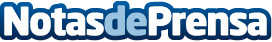 Dkary, joyas solidarias fabricadas por mujeres en riesgo de exclusión Dkary es un proyecto solidario de Isabel Cerdà que fundó hace 4 años y por el que fabrica joyas solidarias hechas por mujeres en riesgo de exclusión en varios paísesDatos de contacto:Dkary605065567Nota de prensa publicada en: https://www.notasdeprensa.es/dkary-joyas-solidarias-fabricadas-por-mujeres Categorias: Moda Marketing Sociedad Solidaridad y cooperación http://www.notasdeprensa.es